INSTITUTO DE EDUCACIÓN SUPERIOR N° 1PLAN DE ESTUDIOS TECNICATURA SUPERIOR EN ACOMPAÑANTE TERAPEUTICO INTEGRAL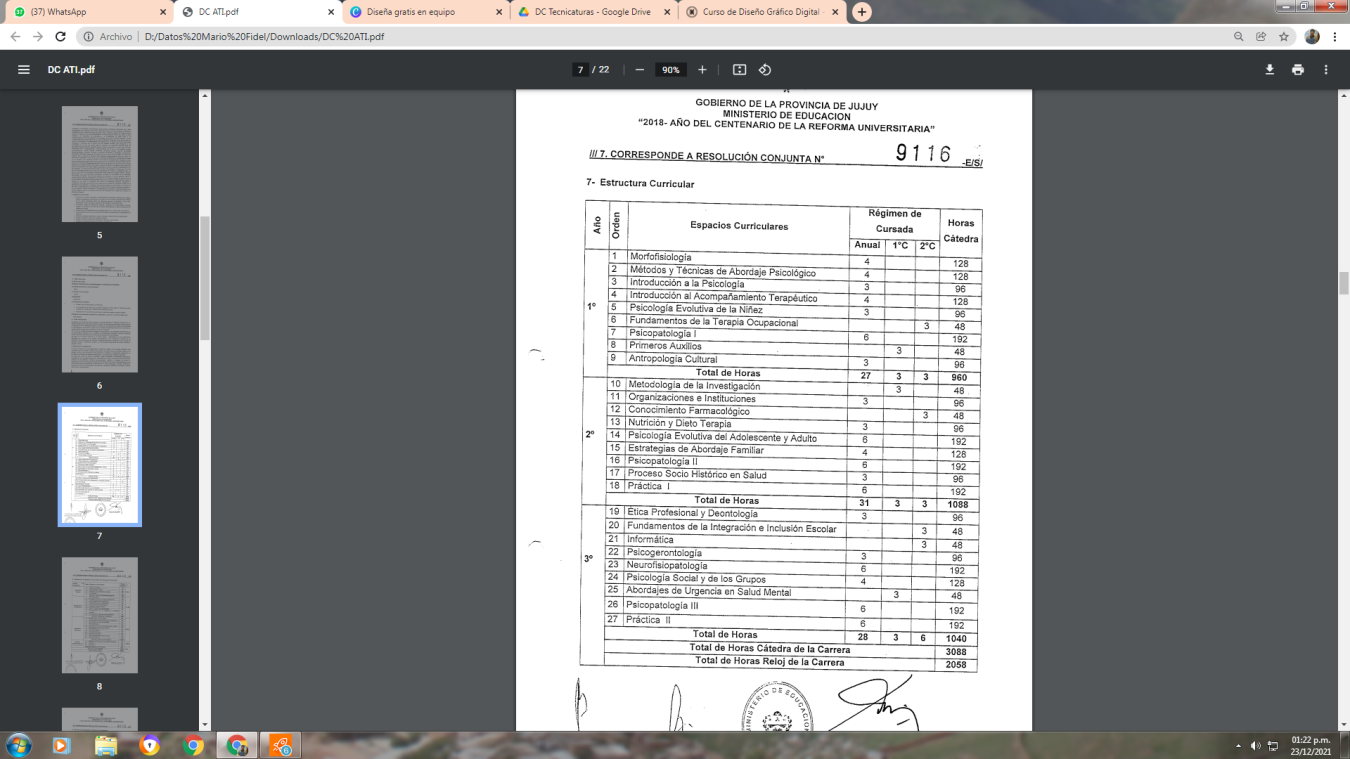 